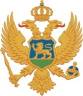 MontenegroMinistry of Agriculture and Rural DevelopmentREQUEST FOR EXPRESSIONS OF INTEREST(CONSULTING SERVICES – CONSUTLANTS’ QUALIFICATION)Name of Project: Second Institutional Development and Agriculture Strengthening Project (MIDAS 2)Loan No: 8820-ME Assignment Title: Technical Control (Review) of Geological Investigation works design & Elaborate of performed Geological investigation works and Supervision of the Investigation Works for a new fishing Port at Velika plaza (Ulcinj)Reference No. MNE-MIDAS2-8820-ME-CQ-CS-20-3.2.10.1.Note: This is repeated advertisement originally published on July 31, 2020          All applications previously submitted are not required to be sent again.The Montenegro has received financing from the World Bank toward the costs of Second Institutional Development and Agriculture Strengthening Project, and intends to apply part of the proceeds for consulting services for Technical Control (Review) of Geological Investigation works design & Elaborate of performed Geological investigation works and Supervision of the Investigation Works for a new fishing Port at Velika plaza (Ulcinj).   The overall objective of this consulting services (“the Services”) is to ensure that Geological Investigation works performed under the process of development of an Environmental and Social Impact Assessment are conducted fully in compliance with Montenegrin technical regulation and legislation. The works under this assignment shall be performed in close cooperation with the ESIA consulting firm (hereinafter known as the Contractor) which will conduct the Geological Investigation works.The assignment will have a duration of the period of 4 months and the required level of inputs is estimated at a total of 30 work/days, working from home and on site, depending of agreement with the beneficiary (at least 8 days of the assignment should be done on site). Planned starting date is September 2020.The detailed Terms of Reference (TOR) for the assignment can be obtained at the address given below.The Ministry of Agriculture and Rural Development, through Technical Service Unit, now invites eligible consulting firms (“Consultants”) to indicate their interest in providing the Services. Interested Consultants should provide information (on English language) demonstrating that they have the required qualifications and relevant experience to perform the Services. The shotlisting criteria for a company are:* Consultants which do not satisfy it, will be excluded from evaluation.Consultant firms may associate with other firms in the form of a joint venture or a sub-consultancy to enhance their qualifications. Qualifications and experience of the consulting firm associated as sub-consultancy will not be considered for evaluation for shortlisting.The attention of interested Consultants is drawn to Section III, paragraphs, 3.14, 3.16, and 3.17 of the World Bank’s “Procurement Regulations for IPF Borrowers” July 2016, setting forth the World Bank’s policy on conflict of interest.  A Consultant will be selected in accordance with the Consultants’ Qualification method set out in the Procurement Regulations.Further information can be obtained at the address below during office hours from 08,00 to 14,00 hours.Expressions of interest must be delivered in a written form to the address below (by e-mail) by September 8, 2020, 14,00h.Ministry of Finance/Technical Service UnitAttention: Mr. Mirko Lješević, Procurement officerStreet Address: Jovana Tomaševića 2 (Stara zgrada Vlade)Floor/Room number: office no. 48, ground floorCity: 81000 PodgoricaCountry: MontenegroTelephone: + 382 20 201 695Facsimile number: +382 20 201 698Email: mirko.ljesevic@mif.gov.me CriteriaPoints (max)At least 10 years of general professional experience in: Technical Control (Review) of the Geological Investigation works design & Elaborate of performed Geological investigation works; Execution of investigation works and supervision of investigation worksMandatory*Available 3 experts licensed in accordance with the: Law on Geological Research ("Official Gazette of Montenegro ", No. 28/93, 27/94, 42/94, 26/07, “Official Gazette of Montenegro”, No 28/11) and Law on spatial planning and construction of structures (Official Gazette of Montenegro, No. 64/17).Mandatory*Evaluation criteriaYears of general experience in the field of the assignment45Number of similar contracts performed 50Practical experience in Technical Control (Review) of the Geological Investigation works design & Elaborate of performed Geological investigation works; Execution of investigation works and supervision of investigation works in port environments5